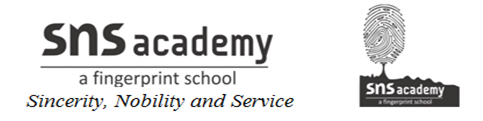 STD: IV                         TERM - II   (Worksheet 2)                                                                      SUB: SOCIAL  NAME:                                                                                            DATE:                                           11. OUR NATUTAL RESOURCESI.Circle the odd one out.1. NATURAL RESOURCES                   water                  roads          minerals       plants2. HUMAN-MADE RESOURCES           machine           building      electricity     soil3. EXHAUSTIBLE RESOURCES            iron                 coal               water            copper4. METALS                                                coal              aluminium       copper         iron5. FUELS                                                    natural gas      petroleum       coal           iron6. INEXHAUSTIBLE RESOURCES         aluminium    solar energy     animals      airII. Write one-word answer for each.1. Windmill is used to generate electricity fromthis natural resource.----------------2. Black gold is the other name given to this fuel. ---------------3. Renewable resources is the other name given to these resources. ------------------4. The energy of the Sun is called this. -----------------5. Electricity generated from water is called this. ---------------6. Green gold is the other name given to this inexhaustible resource.III. Circle the correct answers.1. All materials that satisfy human needs are calleda. windmills. b. gifts of nature. c. resources. d. fuels2. Things made by humans are called resources.a. human-made b. natural c. non-renewable d. exhaustible3. Diesel is obtained froma. soil. b. coal. c. petroleum. d. iron4. The resources that do not get exhausted are called resources.a. exhaustible b. inexhaustible c. non-renewable d. human-made5. The energy is used for street lighting.a. tidal b. thermal c. hydel d. solar6. ______________  give us oxygen to breathe.a. Air b. Plants c. Sun d. SoilIV.Define these terms.1. Resources--------------------------------------------------------------------------------------------------------------------------------------------------------------------------------------------------------------------------------2. Human-made resources--------------------------------------------------------------------------------------------------------------------------------------------------------------------------------------------------------------------------------3. Exhaustible resources--------------------------------------------------------------------------------------------------------------------------------------------------------------------------------------------------------------------------------4. Renewable resources--------------------------------------------------------------------------------------------------------------------------------------------------------------------------------------------------------------------------------5. Solar energy------------------------------------------------------------------------------------------------------------------------------------------------------------------------------------------------------------------------------